Сумська міська радаVІIІ СКЛИКАННЯ               СЕСІЯРІШЕННЯвід                       2021 року №       -МРм. СумиРозглянувши звернення громадянки, надані документи, відповідно до статей 12, 35, 79-1, 116, 118, 121, 122 Земельного кодексу України, статті 50 Закону України «Про землеустрій», частини третьої статті 15 Закону України «Про доступ до публічної інформації», ураховуючи протокол засідання постійної комісії з питань архітектури, містобудування, регулювання земельних відносин, природокористування та екології Сумської міської ради                                від 28.01.2021 № 7, керуючись пунктом 34 частини першої статті 26 Закону України «Про місцеве самоврядування в Україні», Сумська міська рада ВИРІШИЛА:Відмовити Поперечній Марії Павлівні у наданні дозволу на розроблення проекту землеустрою щодо відведення земельної ділянки у власність за адресою: м. Суми, в районі Блакитних озер, на території колишнього садівничого кооперативу «Железнодорожник», земельна ділянка                              № 147, орієнтовною площею 0,0400 га для індивідуального садівництва у зв’язку з тим, що запитувана земельна ділянка перебуває у приватній власності іншої особи та підтверджено державним актом на право власності на земельну ділянку.Сумський міський голова                                                                     О.М. ЛисенкоВиконавець: Клименко Ю.М.Ініціатор розгляду питання - постійна комісія з питань архітектури, містобудування, регулювання земельних відносин, природокористування та екології Сумської міської радиПроєкт рішення підготовлено Департаментом забезпечення ресурсних платежів Сумської міської радиДоповідач – Клименко Ю.М.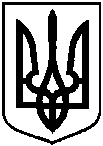 Проєктоприлюднено «___»____________2021 р.Про відмову Поперечній Марії Павлівні у наданні дозволу на розроблення проекту землеустрою щодо відведення земельної ділянки                    у власність за адресою: м. Суми,                        в районі Блакитних озер, на території колишнього садівничого кооперативу «Железнодорожник», земельна ділянка № 147, орієнтовною площею              0,0400 га